                                    Washington State Student Services Commission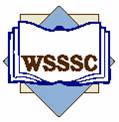 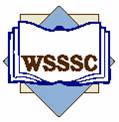 Spring 2017 MeetingHotel Murano 1320 Broadway, Tacoma, WAPhone: (253) 238-8000April 28, 2017Conference Room: Venice 4AGENDA8:00am			Breakfast on your own					Hotel Murano8:30			FAC Letter (see attached)				Christina Castorena9:00			Gainful Employment					Derek Edwards9:30			Everfi (Campus Clarity)				Damon Bell10:00			2017/2018 Meeting Locations				All10:30			Conference Debrief					All11:30			2017/2018 Elections and Liaison Assignments	Deb Casey			Passing the Gavel					Damon and Matt12:00			Adjourn	Please submit electronic reports directly to Rosie: WACTC Committee ReportsEd Services 				Damon Bell	Operating				Matt CampbellTechnology 				Jose da SilvaCapital Committee			Deb CaseyNWAC					Robert CoxCommittees, Workgroups and TaskforcesCTC Leadership Dev. Association	Ata KarimArticulation & Transfer		Lin ZhouDisability Taskforce/Accessibility	Kim Thompson/Deb CaseyMental Health CommitteeData Governance			Dave PauleLearning				Glen Cosby Joint Access/JTC			Jessica Gilmore EnglishMath Pathways Taskforce		Ata KarimCapital Review Committee		Lin ZhouctcLink Steering Taskforce		Bill BeldenLGBTQI+				Toni CastroConference 2017			Rosie and DarrenStrategic Visioning Committee		Sue Orchard Business MeetingHistorian’s Report			Mary ChikwinyaPresident’s Report			Damon BellTreasurer’s Report			Jose da SilvaCouncil Liaison ReportsAdmissions & Registration		Ruby HaydenAdvising & Counseling			Jessica Gilmore EnglishCareer & Employment Services	Robert CoxCollege Women’s Programs		Rosie Rimando-ChareunsapDisability Support Services		Kim ThompsonFinancial Aid				Christina CastorenaMulticultural Student Services		Ata KarimUnions & Student Programs		Erin Blakeney